Publicado en Cornellà de Llobregat (Barcelona) el 23/05/2021 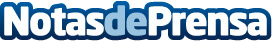 Repara tu Deuda Abogados cancela 20.761€ en Cornellà (Barcelona) gracias a la Ley de Segunda OportunidadLos abogados de referencia en la Ley de la Segunda Oportunidad gestionan la mayor parte de todos los casos tramitados en EspañaDatos de contacto:David Guerrero655 95 67 35Nota de prensa publicada en: https://www.notasdeprensa.es/repara-tu-deuda-abogados-cancela-20-761-en Categorias: Nacional Derecho Finanzas Cataluña http://www.notasdeprensa.es